電放/SEA WAYBILL領貨切結書 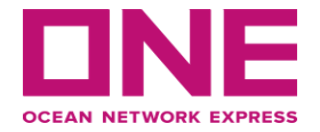 本公司               裝載船名                 航次         提單號碼:                   ，櫃號:                      ，從                      到                        □　茲因此份提單為SEA WAY BILL□　茲因三張正本已於國外辦理電放手續懇請貴公司准予免持提單正本換取小提單，若因此要求以致發生任何糾紛而使貴公司蒙受任何損害時，本公司自願放棄並負起一切損害及賠償責任，並自願放棄先訴抗辯權。此 致Ocean Network Express(Taiwan) Co., Ltd.台灣海洋網聯船務代理股份有限公司                              立書擔保人  :                                                                   (請加蓋公司大小章)                        負 责 人    :                                                                   電    話    :                           中     華     民     國          年          月         日